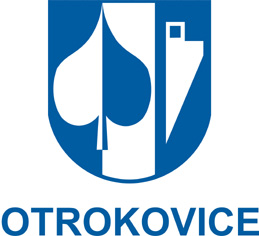 MĚSTO OTROKOVICEZastupitelstvo města OtrokoviceOBECNĚ ZÁVAZNÁ VYHLÁŠKA MĚSTA OTROKOVICE,KTEROU SE VYDÁVÁ POŽÁRNÍ ŘÁD MĚSTAZastupitelstvo města Otrokovice rozhodlo dne 14. února 2024 usnesením č. ZMO/2/10/24 vydat na základě ustanovení § 29 odst. 1 písm. o) zákona č. 133/1985 Sb., o požární ochraně, ve znění pozdějších předpisů a podle ustanovení § 84 odst. 2 písm. h) zákona č. 128/2000 Sb., o obcích (obecní zřízení), ve znění pozdějších předpisů tuto obecně závaznou vyhlášku města Otrokovice: Čl. 1Předmět úpravyTouto obecně závaznou vyhláškou se vydává požární řád města Otrokovice (dále jen „město“), kterým se upravuje organizace a zásady zabezpečení požární ochrany ve městě.Čl. 2Činnost osob pověřených zabezpečováním požární ochranyOchrana života, zdraví a majetku osob před požáry, živelními pohromami a jinými mimořádnými událostmi na území města je zajištěna městem zřízenými jednotkami sboru dobrovolných hasičů obce (dále jen „jednotky sboru dobrovolných hasičů města“) a dalšími jednotkami požární ochrany. Osobami pověřenými v samostatné působnosti zabezpečováním požární ochrany ve městě jsou:starosta města, který zabezpečuje kontrolu plnění povinností města na úseku požární ochrany, jmenuje a odvolává velitele jednotek sboru dobrovolných hasičů města a plní v oblasti požární ochrany další úkoly vyplývající z platných právních předpisů, případně z rozhodnutí zastupitelstva města,vedoucí oddělení krizového řízení Městského úřadu Otrokovice, který zabezpečuje plnění úkolů na úseku požární ochrany patřících do věcné působnosti jeho oddělení), například jde o zpracování stanovené dokumentace požární ochrany a o zajišťování péče o členy jednotek sboru dobrovolných hasičů města; věcnou působnost odborů a oddělení Městského úřadu Otrokovice stanovuje v souladu s ustanoveními § 102 odst. 2 písm. f) a m) a § 102 odst. 3 obecního zřízení rada města,  velitelé a další členové jednotek sboru dobrovolných hasičů města, kteří plní úkoly vyplývající z platných právních předpisů.Zákonné pravomoci zastupitelstva města a rady města, případně dalších orgánů města nejsou tímto ustanovením dotčeny.Starosta města a pověřená osoba dle odstavce 2 písm. b) jsou oprávněni každý samostatně vyzvat jménem města v souvislosti se zdoláváním požáru k poskytnutí osobní nebo věcné pomoci).  Tímto nejsou dotčena oprávnění velitele zásahu a velitelů jednotek požární ochrany.Starosta města a pověřená osoba dle odstavce 2 písm. b) jsou v souvislosti se cvičením jednotky požární ochrany, které organizuje město, oprávněni každý samostatně jménem města předem uvědomovat povinné osoby (vlastníka, správce, uživatele dotčené nemovitosti) o nezbytnosti vstupu na nemovitost pro účely daného cvičení a za podmínek stanovených zákonem) jsou dále oprávněni každý samostatně rozhodovat o nutnosti vstupu na nemovitost, pokud vlastník (správce, uživatel) se vstupem nesouhlasí. Tímto nejsou dotčena oprávnění hasičského záchranného sboru kraje.Povinnosti a oprávnění velitelů a dalších členů jednotek sboru dobrovolných hasičů města jsou stanoveny zákonem) a jinými právními předpisy a v jejich rámci zřizovacími listinami jednotek sboru dobrovolných hasičů města a případně vnitřními předpisy města. Velitel každé jednotky sboru dobrovolných hasičů města řídí činnost jemu podřízené jednotky a odpovídá městu jako zřizovateli jednotky za udržování její akceschopnosti, za její připravenost a činnost.  Čl. 3Podmínky požární bezpečnostiMěsto se zřetelem k místní situaci nestanoví podmínky požární bezpečnosti při činnostech, v objektech nebo v době zvýšeného nebezpečí vzniku požáru. Podmínky požární bezpečnosti při činnostech, v objektech nebo v době zvýšeného nebezpečí vzniku požáru stanovené jinými právními předpisy) tímto nejsou dotčeny.  Podmínky k zabezpečení požární ochrany při akcích, kterých se zúčastňuje větší počet osob, stanovuje právní předpis Zlínského kraje). Město tímto stanoví, že podmínky k zabezpečení požární ochrany při akcích, kterých se zúčastňuje větší počet osob, stanovené právním předpisem Zlínského kraje se obdobně užijí i pro akce místního, obecního významu probíhající na území města. Čl. 4Způsob nepřetržitého zabezpečení požární ochranyNa území města jsou umístěny následující jednotky požární ochrany, které nepřetržitě zabezpečují požární ochranu ve městě:Hasičský záchranný sbor Zlínského kraje (dále jen „HZS Zlínského kraje“), požární stanice Otrokovice,městem zřízená Jednotka Sboru dobrovolných hasičů Otrokovice (dále jen „jednotka SDH Otrokovice"),městem zřízená Jednotka Sboru dobrovolných hasičů Kvítkovice (dále jen „jednotka SDH Kvítkovice"),jednotka Hasičského záchranného sboru podniku Continental Barum s.r.o. (dále jen „jednotka HZS Continental“).K nepřetržitému zabezpečení požární ochrany ve městě slouží také ohlašovny požárů (čl. 7).Čl. 5 Jednotky sboru dobrovolných hasičů městaKategorie jednotek sboru dobrovolných hasičů města, jejich početní stav a vybavení jsou uvedeny v příloze této obecně závazné vyhlášky. Čl. 6Zdroje vody pro hašení požárůNa území města jsou následující zdroje vody pro hašení požárů:přirozené zdroje vody, kterými jsou vodní toky Morava a Dřevnicevodní nádrž Štěrkoviště,umělé zdroje vody, kterými jsoupožární nádrž města v místní části Kvítkovice na ul. K. H. Máchy,hydrantová síť na území města (vodovodní řad s hydranty).Trvalá použitelnost přirozených zdrojů vody je zajištěna jejich trvalou veřejnou přístupností.Požární nádrž města je umístěna na veřejném prostranství (pozemek parc. č. 1551/5 v k.ú. Kvítkovice u Otrokovic) a je tedy trvale přístupná. Požární nádrž je ve vlastnictví města, které zajišťuje její správu prostřednictvím smluvního správce). Požární hydranty se člení na hydranty první kategorie a hydranty druhé kategorie. Trvalou použitelnost zdrojů vody v hydrantové síti zajišťuje její provozovatel). Požární hydranty první kategorie jsou především nadzemní hydranty, u kterých provozovatel provádí pravidelnou kontrolu nejméně jedenkrát ročně. Požární hydranty druhé kategorie jsou pravidelně kontrolovány nejméně jednou za pět let. Požární nadzemní hydranty první kategorie jsou umístěny na tř. Spojenců u budovy č.p. 1243, na ul. Svobodova u budovy č.p. 1314, na ul. Příčná u budovy č.p. 1614 a na ul. Bartošova u budovy č.p. 245. Informace o umístění všech hydrantů jsou dostupné u provozovatele hydrantové sítě a u pověřené osoby dle čl. 2 odst. 2 písm. b). Podmínky zabezpečení a použitelnost zdrojů vody uvedených v odstavci 1 jsou stanoveny jinými právními předpisy).Čl. 7Ohlašovny požárůPožár lze hlásit telefonicky na čísle tísňové linky 150 nebo na jednotném evropském čísle tísňového volání 112, nebo osobně či telefonicky v ohlašovně požárů. Seznam ohlašoven požárů a dalších míst, kde lze hlásit požár, je uveden v příloze této obecně závazné vyhlášky. Ohlašovny požárů jsou označeny tabulkou "Ohlašovna požárů", další místa pro hlášení požárů jsou označena tabulkou "Zde hlaste požár" nebo symbolem telefonního čísla 150 či 112.Řád ohlašovny požárů) upravuje způsob přijímání hlášení o vzniku požáru ve městě, vyhlášení požárního poplachu místním jednotkám požární ochrany a jejich vyslání na místo události, oznámení požáru na územně příslušné operační a informační středisko a pravidla pro vyhlášení požárního poplachu ve městě včetně náhradního opatření pro případ poruchy spojovacích prostředků nebo požárně bezpečnostních zařízení. Činnost ohlašoven požárů upravují jiné právní předpisy).Čl. 8Způsob vyhlášení požárního poplachuPožární poplach ve městě se vyhlašuje zvukem sirény ve tvaru signálu 25 sekund zapnuto (trvalý tón), 10 sekund vypnuto (pauza), 25 sekund zapnuto (trvalý tón). Vyhlášení požárního poplachu velitelům a členům jednotek sboru dobrovolných hasičů města je možné provést i rozesláním SMS zpráv dotčeným osobám.V případě poruchy technických zařízení pro vyhlášení požárního poplachu lze požární poplach vyhlásit jakýmkoliv účinným náhradním způsobem, například informačním, výstražným a varovacím systémem města.Čl. 9Seznam sil a prostředků jednotek požární ochrany z požárního poplachového plánu Zlínského krajeSeznam sil a prostředků jednotek požární ochrany pro město z požárního poplachového plánu Zlínského kraje je uveden v příloze této obecně závazné vyhlášky.Čl. 10Zrušovací ustanoveníZrušují se:Obecně závazná vyhláška města Otrokovice č. 1/2012, kterou se vydává požární řád města, která byla vydána dne 21.06.2012.Obecně závazná vyhláška města Otrokovice č. 4/2015, kterou se mění obecně závazná vyhláška města Otrokovice č. 1/2012, kterou se vydává požární řád města, která byla vydána dne 05.11.2015.Obecně závazná vyhláška města Otrokovice č. 7/2019, kterou se mění obecně závazná vyhláška města Otrokovice č. 1/2012, kterou se vydává požární řád města, která byla vydána dne 13.11.2019.Čl. 11ÚčinnostTato obecně závazná vyhláška nabývá účinnosti počátkem patnáctého dne následujícího po dni jejího vyhlášení.Bc. Hana Večerková, DiS. v.r.starostka městaIng. Petr Ťopek v.r.místostarosta městaPříloha k obecně závazné vyhlášce města Otrokovice, kterou se vydává požární řád městaKategorie jednotek sboru dobrovolných hasičů města, jejich početní stav a vybavení (k čl. 5)Seznam ohlašoven požárů a dalších míst, odkud lze hlásit požár (k čl. 7)Seznam sil a prostředků jednotek požární ochrany z požárního poplachového plánu Zlínského kraje určených pro město Otrokovice (k čl. 9)Požární poplachový plán Zlínského kraje byl vydán nařízením Zlínského kraje č. 4/2006. Rozdělení jednotek požární ochrany pro katastrální území jednotlivých obcí do 1.,  3. stupně poplachového plánu (dále jen „stupeň poplachu“) je přílohou č. 1 citovaného nařízení Zlínského kraje ve znění nařízení Zlínského kraje č. 2/2023: Názvy jednotek použité v příloze citovaného nařízení Zlínského kraje odpovídají názvům jednotek požární ochrany dle čl. 4 této obecně závazné vyhlášky takto:Otrokovice kat. I = HZS Zlínského kraje, požární stanice OtrokoviceOtrokovice kat. II = jednotka SDH Otrokovice (kategorie této jednotky uvedená v citovaném nařízení Zlínského kraje neodpovídá kategorii, kterou stanovilo město jako zřizovatel jednotky) Kvítkovice-OT kat. V = jednotka SDH Kvítkovice CONT.BARUM-OT = jednotka HZS Continental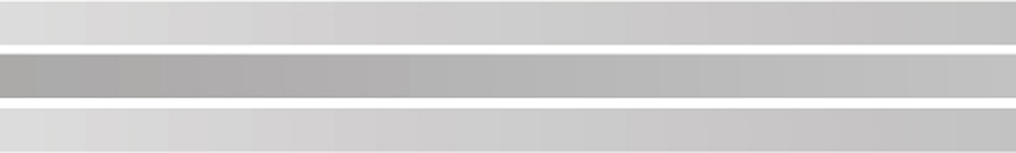 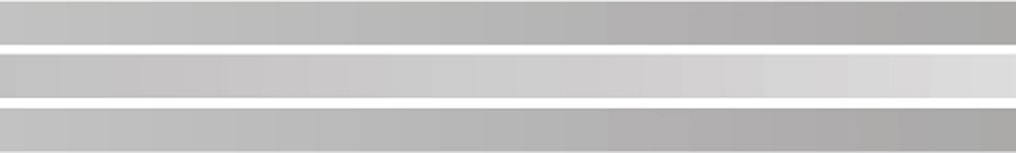 Název jednotky a adresa její požární zbrojniceKategorie jednotkyPočetní stav jednotkyZákladní technické vybavení jednotkyJednotka Sboru dobrovolných hasičů OtrokovicePříčná 1614, OtrokoviceJPO III/115 členůdopravní automobil Land Rover Defender, velitelský automobil Ford Ranger, speciální automobil požární TATRA 815 Terrno CAS 20, speciální automobil cisternový T 815 CAS 32, záchranářský člun RIB 500 s přepravním přívěsemJednotka Sboru dobrovolných hasičů KvítkoviceBartošova 104, OtrokoviceJPO V15 členůdopravní automobil Renault Master, speciální automobil požární TATRA 815 Terrno CAS 20Ohlašovna (místo)TelefonDosažitelnostHZS Zlínského kraje – operační a informační středisko, Zlín112 nebo 150NepřetržitěHZS Zlínského kraje – požární stanice Otrokovice, Příčná 1614950 674 111NepřetržitěMěstská policie Otrokovice, nám. 3. května 1340, Otrokovice156 nebo 577 680 302NepřetržitěJednotka HZS Continental, Objízdná 1628, Otrokovice577 513 265NepřetržitěObec/ část obceStupeň poplachunázev jednotkykat.název jednotkykat.název jednotkykat.název jednotkykat.název jednotkykat.název jednotkykat.název jednotkykat.Otrokovice - Otrokovice1OtrokoviceIOtrokoviceIIKvítkovice-OTVOtrokovice - Otrokovice2ZlínICONT. BARUM -OTIVZlínIINapajedlaIIITlumačovVBělovVBabiceIIOtrokovice - Otrokovice3ZlínIPohořelice VMalenovice-ZLVOldřichoviceVKvasiceIIIOtrokovice – Kvítkovice1OtrokoviceIOtrokovice IIKvítkovice-OTVOtrokovice – Kvítkovice2ZlínIZlínIINapajedlaIIIOldřichoviceVBabiceIITlumačovVSpytihněvVOtrokovice – Kvítkovice3ZlínIPohořelice VMalenovice-ZLVBíloviceIILhotaIIIOtrokovice – Continental Barum s.r.o.1CONT. BARUM -OTIVOtrokoviceIOtrokoviceIIOtrokovice – Continental Barum s.r.o.2ZlínIZlínIINapajedlaIIITlumačovVBělovVBabiceIIOldřichoviceVOtrokovice – Continental Barum s.r.o.3ZlínIPohořelice VMalenovice-ZLVKvasiceIIISpytihněvVOtrokovice – DEZA Organik a.s.1OtrokoviceIOtrokoviceIIKvítkovice-OTVOtrokovice – DEZA Organik a.s.2ZlínIFATRA NapajedlaIVZlínIINapajedlaIIITlumačovVBělovVBabiceIIOtrokovice – DEZA Organik a.s.3ZlínIPohořelice VMalenovice-ZLVOlkdřichoviceVKvasiceIII